STUDENT ALook at the pictures. Give 6 instructions to your partner.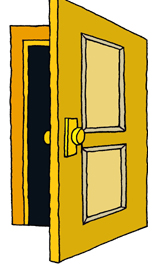 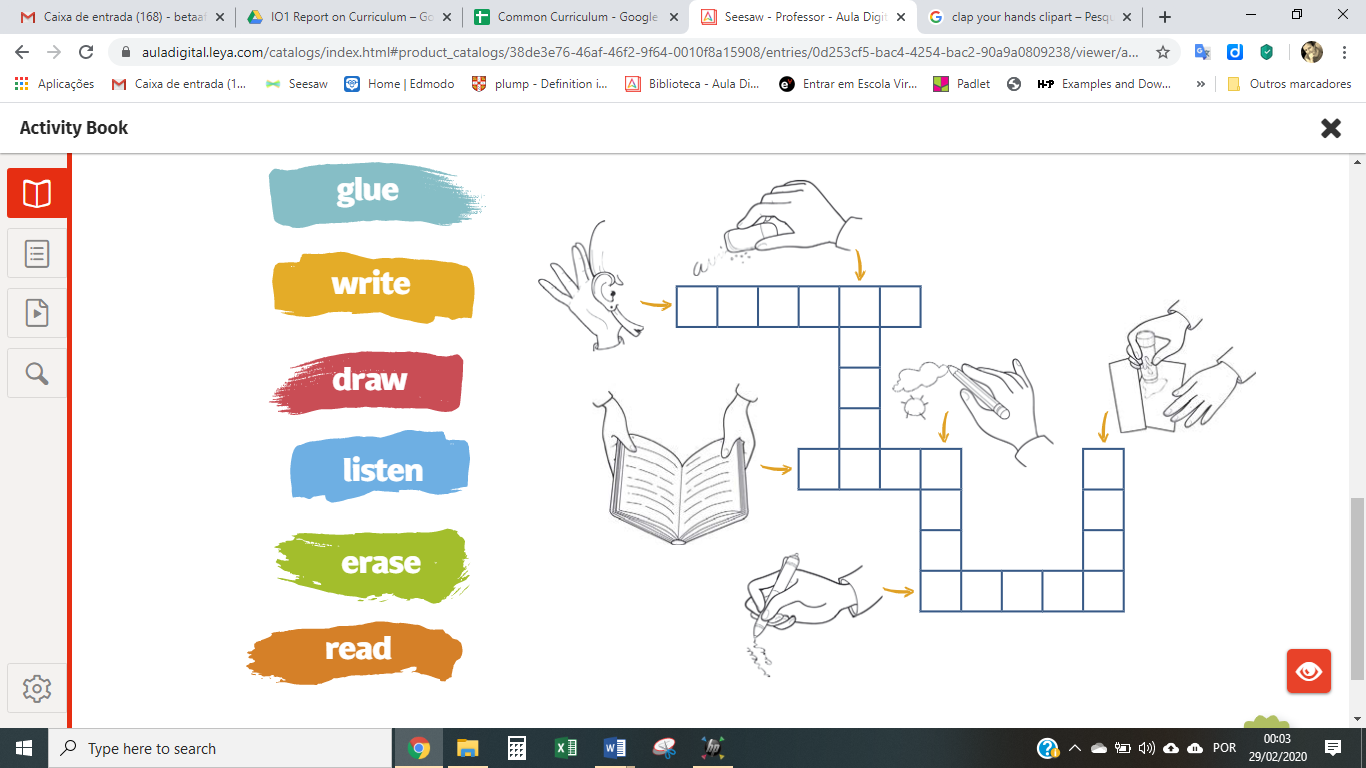 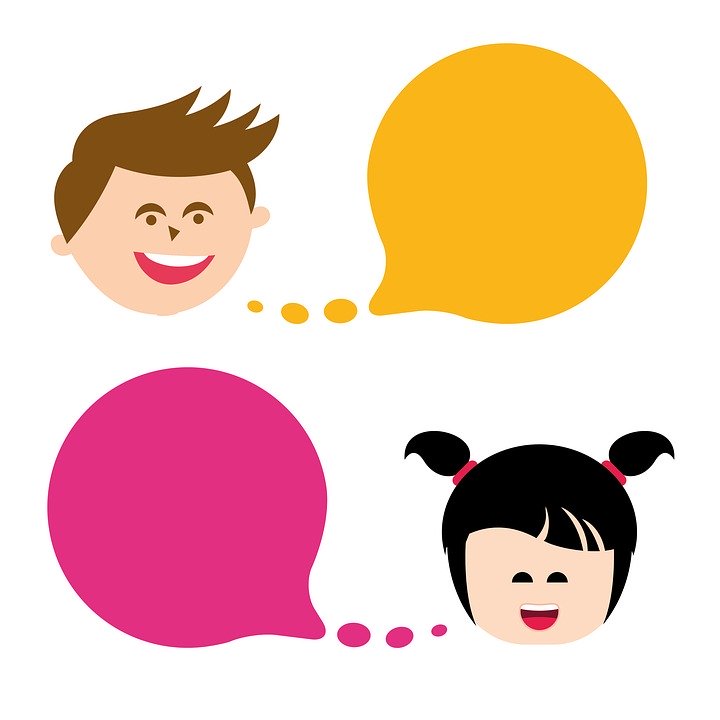 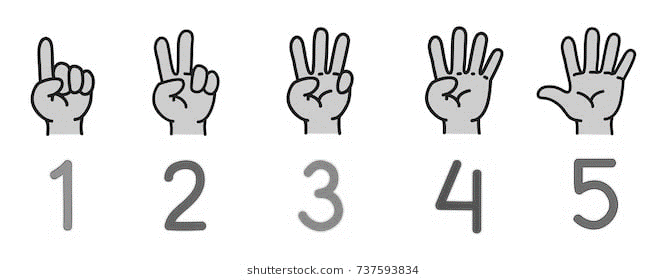 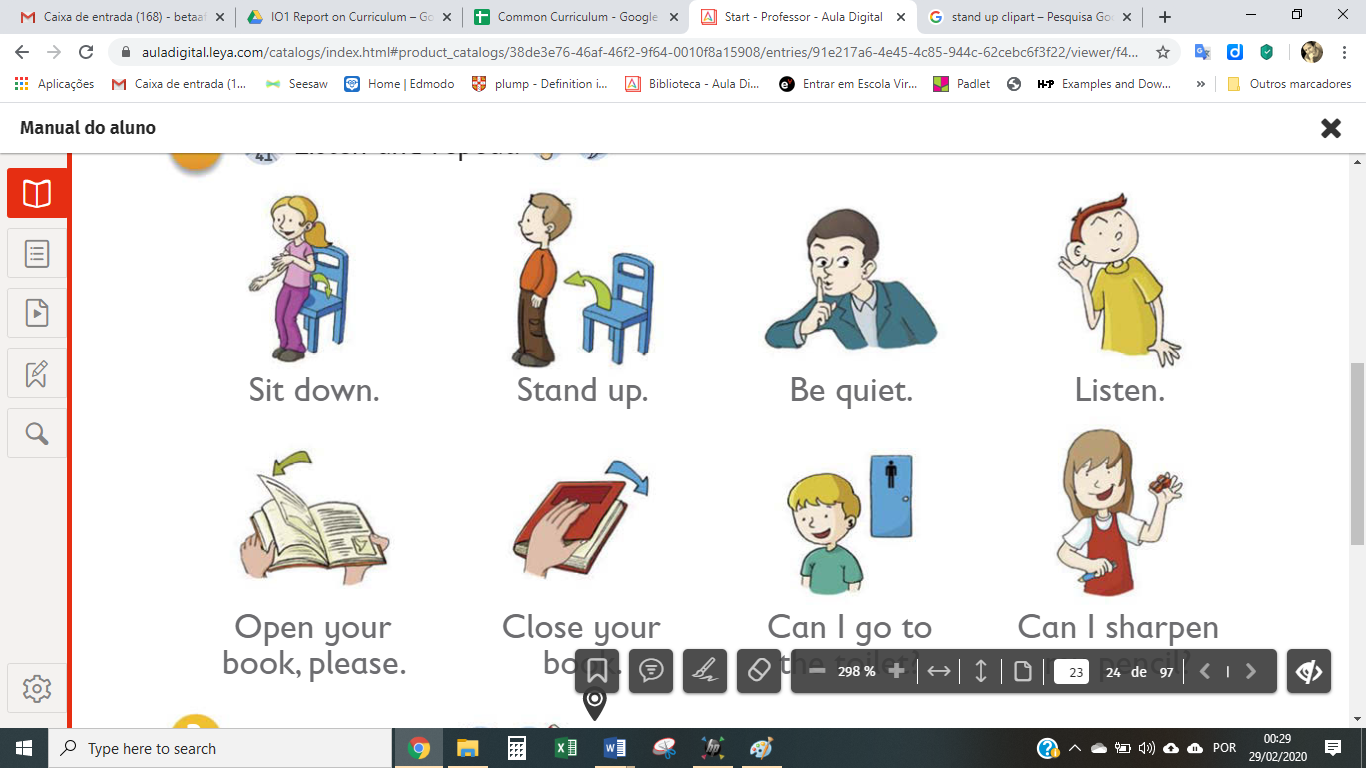 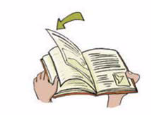 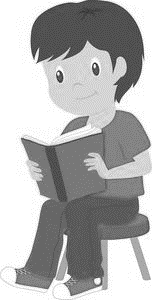 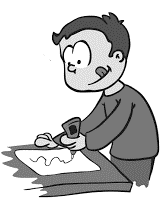 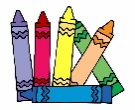 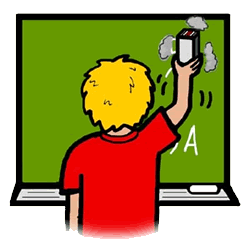 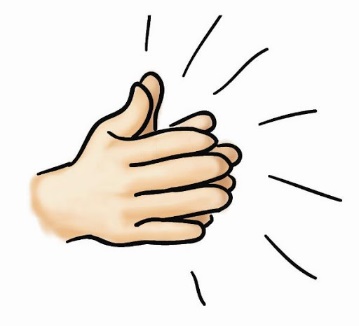 Respond to your partner’s instructions.STUDENT B Respond to your partner’s instructions.Look at the pictures. Give 6 instructions to your partner.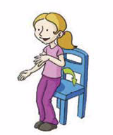 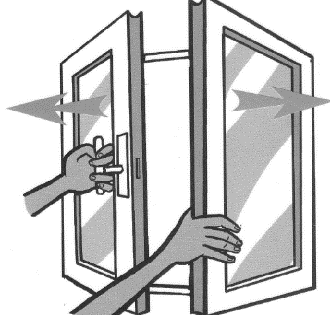 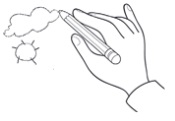 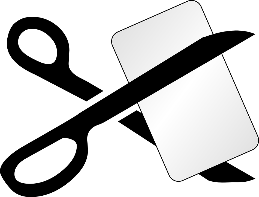 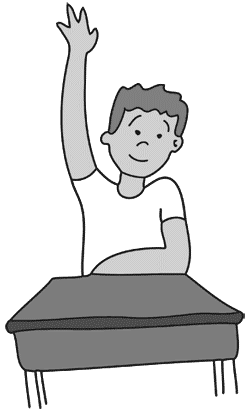 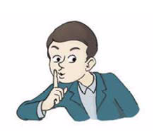 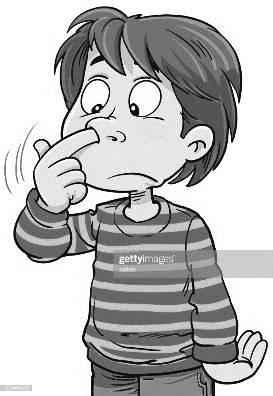 ANSWER KEYSTUDENT AListen.Close the door.Count to 10.Read.Open the book.Stand up.Clap your hands.Glue the picture.Clean the board.STUDENT BOpen the window.Draw a cloud.Sit down.Be quiet.Cut the paper.Write.Close the book.Raise your hand.Point to your nose.Name: ____________________________    Surname: ____________________________    Nber: ____   Grade/Class: _____Name: ____________________________    Surname: ____________________________    Nber: ____   Grade/Class: _____Name: ____________________________    Surname: ____________________________    Nber: ____   Grade/Class: _____Assessment: _____________________________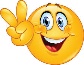 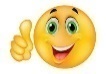 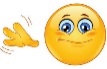 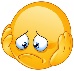 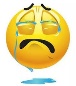 Date: ___________________________________________________    Date: ___________________________________________________    Assessment: _____________________________Teacher’s signature:___________________________Parent’s signature:___________________________Name: ____________________________    Surname: ____________________________    Nber: ____   Grade/Class: _____Name: ____________________________    Surname: ____________________________    Nber: ____   Grade/Class: _____Name: ____________________________    Surname: ____________________________    Nber: ____   Grade/Class: _____Assessment: _____________________________Date: ___________________________________________________    Date: ___________________________________________________    Assessment: _____________________________Teacher’s signature:___________________________Parent’s signature:___________________________